Tävling:	PelleP 	 Archipelago Race Liros Cup Vår serien 2019Klasser: 	29 er, E-jolle, Laser 4.7, Laser radial, Laser standard, Optimist A, B, C, Zoom8, RS 200, RS500,RS Feva, RS Aero, 505Datum:	30 juni 2019Arrangör:	Kullaviks Kanot- och Kappseglingsklubb (KKKK)1.	Tidsprogram1.1	Program 	Söndag 30 juni 08.00 Expeditionen öppnar för anmälan och registrering.09.45 Rorsmansmöte.10.55 Varningssignal för dagens första seglingPrisutdelning sker snarast efter avslutade seglingar1.3	3 kappseglingar är planerade att genomföras under regattan1.4	Kappseglingskommittén ska försöka anpassa banan så att en kappsegling tar 
ca 30 minuter att segla.1.5 	Inget startförfarande påbörjas efter kl 15:552	Tävlingsexpeditionen och signalmastens placering.
2.1	Tävlingsexpeditionen är placerad i KKKK expedition i anslutning till klubbhuset.2.2	Signaler i land kommer att visas på signalmasten som är placerad på verandan till klubbhuset3.	Märken3.1    Märke 2 vit/röda runda bojar          Märke 1 och 3a,b är gula cylinderbojarMärke 4 är vit rund boj4	Tidsbegränsning4.1	Kappseglingens tidsbegränsning: 
Maximitiden för första båt i mål är 60 minuter.4.2	Protester och ansökan om gottgörelse	Protesttiden är 30 minuter. Detta ändrar AppSF13.24.3	Båt som avser att protestera skall anmäla detta till start båten direkt efter målgång.5	Ändringar och tillägg till KSR Appendix S5.2	Banan är en trapetsbana med innerloop för Zoom8, Laser 4.7, RS Feva och Optimist övriga klasser seglar ytterloop. (se principskiss nedan, gaten 3 relativt mål kan justeras vid slutgiltig banläggning)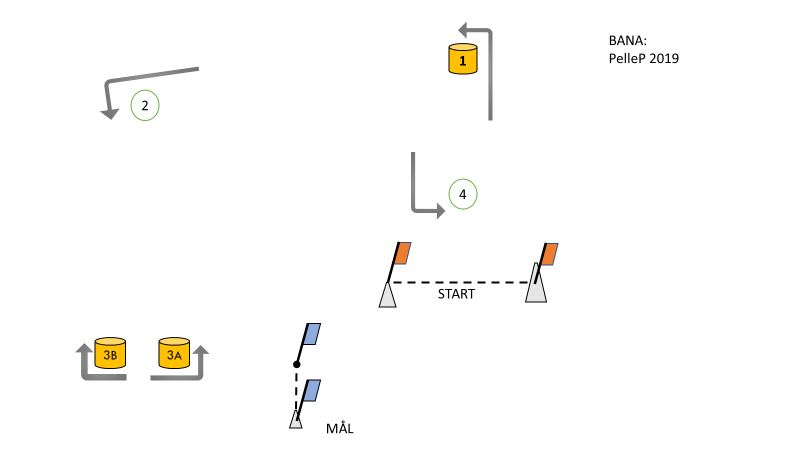 Laser std, radial, E-Jolle, RS Aero, 29er, 5o5,RS 500, RS 200 Start  1 2  3 a el b 2  3  Mål.Optimist, Zoom8, Laser 4.7, , RS Feva Start  1 4 1  2 3  Mål.5.3	Klassflaggan är enligt nedan
Detta ändrar AppSF 6.1
Klass					Flagga5o5, RS500			E		 
RS 200				F		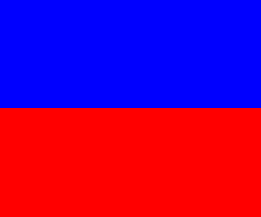 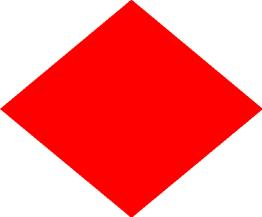 29er				Vit flagga med 29er loggaLaser				Vit flagga med Laser loggaLaser Radial			Grön flagga med Laser loggaLaser 4.7			Gul flagga med Laser loggaE-Jolle, 				Vit flagga med e-jolle märkeRS Aero				Vit flagga med RS Aero loggaRS Feva				Vit flagga med RS Feva logga Zoom8				T		 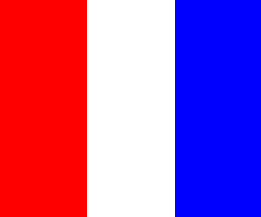 	Optimist				Vit flagga med Optimistmärke5.5	 En båt som startar senare än 4 minuter efter sin startsignal räknas som inte 
 startande. Detta ändrar KSR A4.5.6	StartlinjenStartlinjen är mellan en stång(mast) med orange flagg på Startfartyget och en stång med en röd flagga på funktionärsbåt vid startlinjens motsatta ända.Detta ändrar AppSF 9.25.7	Mållinjen Mållinjen är mellan blåflaggboj och funktionärsbåt med blå flagga på stång	Detta ändrar AppSF 11.1Kullavik 2019-06-29/FD